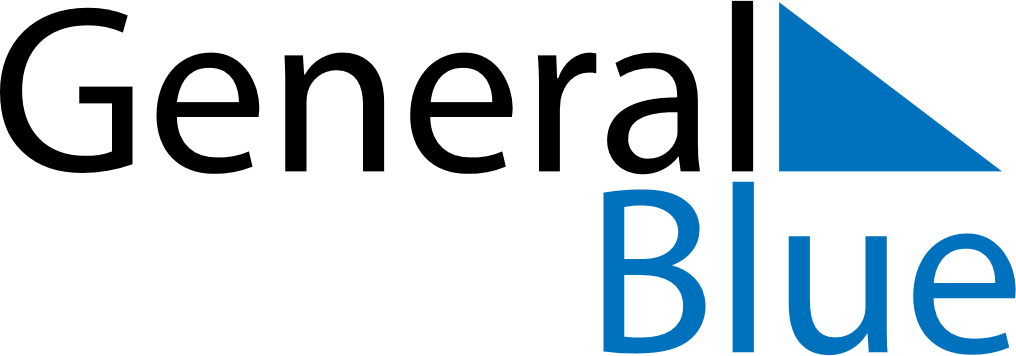 January 2024January 2024January 2024January 2024January 2024January 2024Meppel, Drenthe, The NetherlandsMeppel, Drenthe, The NetherlandsMeppel, Drenthe, The NetherlandsMeppel, Drenthe, The NetherlandsMeppel, Drenthe, The NetherlandsMeppel, Drenthe, The NetherlandsSunday Monday Tuesday Wednesday Thursday Friday Saturday 1 2 3 4 5 6 Sunrise: 8:47 AM Sunset: 4:29 PM Daylight: 7 hours and 42 minutes. Sunrise: 8:46 AM Sunset: 4:30 PM Daylight: 7 hours and 43 minutes. Sunrise: 8:46 AM Sunset: 4:31 PM Daylight: 7 hours and 44 minutes. Sunrise: 8:46 AM Sunset: 4:32 PM Daylight: 7 hours and 46 minutes. Sunrise: 8:46 AM Sunset: 4:34 PM Daylight: 7 hours and 47 minutes. Sunrise: 8:45 AM Sunset: 4:35 PM Daylight: 7 hours and 49 minutes. 7 8 9 10 11 12 13 Sunrise: 8:45 AM Sunset: 4:36 PM Daylight: 7 hours and 51 minutes. Sunrise: 8:45 AM Sunset: 4:37 PM Daylight: 7 hours and 52 minutes. Sunrise: 8:44 AM Sunset: 4:39 PM Daylight: 7 hours and 54 minutes. Sunrise: 8:43 AM Sunset: 4:40 PM Daylight: 7 hours and 56 minutes. Sunrise: 8:43 AM Sunset: 4:42 PM Daylight: 7 hours and 58 minutes. Sunrise: 8:42 AM Sunset: 4:43 PM Daylight: 8 hours and 1 minute. Sunrise: 8:41 AM Sunset: 4:45 PM Daylight: 8 hours and 3 minutes. 14 15 16 17 18 19 20 Sunrise: 8:41 AM Sunset: 4:46 PM Daylight: 8 hours and 5 minutes. Sunrise: 8:40 AM Sunset: 4:48 PM Daylight: 8 hours and 8 minutes. Sunrise: 8:39 AM Sunset: 4:49 PM Daylight: 8 hours and 10 minutes. Sunrise: 8:38 AM Sunset: 4:51 PM Daylight: 8 hours and 13 minutes. Sunrise: 8:37 AM Sunset: 4:53 PM Daylight: 8 hours and 15 minutes. Sunrise: 8:36 AM Sunset: 4:54 PM Daylight: 8 hours and 18 minutes. Sunrise: 8:35 AM Sunset: 4:56 PM Daylight: 8 hours and 21 minutes. 21 22 23 24 25 26 27 Sunrise: 8:34 AM Sunset: 4:58 PM Daylight: 8 hours and 24 minutes. Sunrise: 8:32 AM Sunset: 5:00 PM Daylight: 8 hours and 27 minutes. Sunrise: 8:31 AM Sunset: 5:01 PM Daylight: 8 hours and 30 minutes. Sunrise: 8:30 AM Sunset: 5:03 PM Daylight: 8 hours and 33 minutes. Sunrise: 8:29 AM Sunset: 5:05 PM Daylight: 8 hours and 36 minutes. Sunrise: 8:27 AM Sunset: 5:07 PM Daylight: 8 hours and 39 minutes. Sunrise: 8:26 AM Sunset: 5:09 PM Daylight: 8 hours and 42 minutes. 28 29 30 31 Sunrise: 8:25 AM Sunset: 5:10 PM Daylight: 8 hours and 45 minutes. Sunrise: 8:23 AM Sunset: 5:12 PM Daylight: 8 hours and 49 minutes. Sunrise: 8:22 AM Sunset: 5:14 PM Daylight: 8 hours and 52 minutes. Sunrise: 8:20 AM Sunset: 5:16 PM Daylight: 8 hours and 56 minutes. 